【交通部觀光局雲嘉南濱海國家風景區管理處新聞稿】發稿日期:110年3月19日發稿單位：交通部觀光局雲嘉南濱海國家風景區管理處新聞聯絡人：洪肇昌副處長    電話：06-7861000轉113新聞聯絡人：管理課莊課長    電話：06-7861000轉230文稿主旨：2021旅遊安全宣導週 觀光圈旅遊防疫「開心遊平安歸」 為確保旅客能夠有安全又安心的旅程，交通部觀光局自106年3月起指定時段實施「旅遊安全宣導週」，本(110)年度「旅遊安全宣導週」實施期間自3月14日起至20日止，雲嘉南管理處19日上午於北門遊客中心簡報室召開宣導記者會，邀請臺鹽實業股份有限公司七股鹽場、台灣雲嘉南濱海產業文化觀光協會、臺南市北門產業文化觀光發展協會、及雲林縣口湖鄉金湖休閒農業發展協會等雲嘉南濱海觀光圈重要景點及業界代表到場簽署並支持旅遊安全宣導，會中雲管處洪副處長肇昌表示，沒有安全就沒有旅遊，開心遊平安歸，是出遊旅行基礎，並將其知識內化轉換成一種習慣。並透過業者的協助宣導提供正確的資訊給遊客，即可提升旅遊的安全性。七股鹽場李俊宏廠長表示感謝雲管處熱心推廣宣導旅遊安全的重要性，在鹽場的經營上也戰戰兢兢的做好每一個安全的環節及提供最完善的遊客服務，期望每一位旅客都能快快樂樂的出門，平平安安的回家。歷經109年疫情侵擾，在110年雲嘉南管理處除原有例行性安全巡查工作外，另加強辦理各項旅遊安全宣導、防護演練等工作，並持續強化推動各項旅遊安全及防疫觀光作為。本年度安全宣導、防護演練及訓練措施如下：在安全宣導方面，雲嘉南管理處除於3月15日(週一)起以輪播方式於北門遊客中心持續放映自行車安全宣導影片、自行車行駛規定及水域遊憩活動安全須知，以增進遊客安全意識，降低旅遊意外發生機率，後續規劃嘉南地區公車車體、鐵路車廂廣告等方式進行宣導，在連續假期期間，並利用地方廣播電臺、簡訊推播等方式，宣導旅遊安全。旅遊安全教育宣導，預定於4~6月擇期於臺南、嘉義、雲林等3縣市轄區內國小，於暑假前進行三場旅遊安全教育宣導，透過小朋友影響家長，增進暑期旅遊及水域安全。有鑑於COVID-2019疫情國內雖有緩和，但國際疫情仍然險峻，在旅遊防疫安全上，牢記防疫專線1922，旅程中間，勤洗手、戴口罩，如有疑似症狀，即刻停止行程及就醫。相關室內防護訓練上，俟疫情緩和後擇期辦理。在水域遊憩活動方面，雲管處轄管之馬沙溝濱海遊憩區，未來部分區域將展示「向海致敬-海岸清潔維護計畫」漂流廢棄竹木重生之裝置藝術，目前委託彩虹育樂股份有限公司經營管理，並在水域遊憩活動開放前之5月間，雲管處將督促經營業者聯合台南市消防局、海巡署及救生協會等單位辦理「水域聯合演練」，加強橫向協調功能，並提醒遊客進行水域遊憩活動或戲水時，應至有設置合格救生員場域進行，確保水域旅遊「開心遊  平安歸」。在行的安全方面，本年是2021自行車旅遊年，在騎乘前做好設備檢查及收集並落實自行車行車安全規範，以最美好的速度-時速15公里賞玩雲嘉南濱海地區，兩輪輪轉旅遊「開心遊  平安歸」。另外鑒於3月16日於蘇花公路發生遊覽車事故，提醒出遊前，除了加強車輛行車前安全檢查，如五油三水、輪胎及煞車系統檢視等等之外，也要避免駕駛人過度疲勞，大客車駕駛人於北門地區進行遊程時，可利用本處北門遊客中心後方委外經營之洗滌鹽觀光工場吧檯處休憩，減緩疲勞程度，提升行車安全。我們誠摯歡迎大家到雲嘉南濱海國家風景區旅遊，並將持續營造安全旅遊環境，加強旅遊安全相關設施檢查，且藉由旅遊安全的宣導，讓全民具備旅遊安全意識，「開心遊  平安歸」 你我一起來。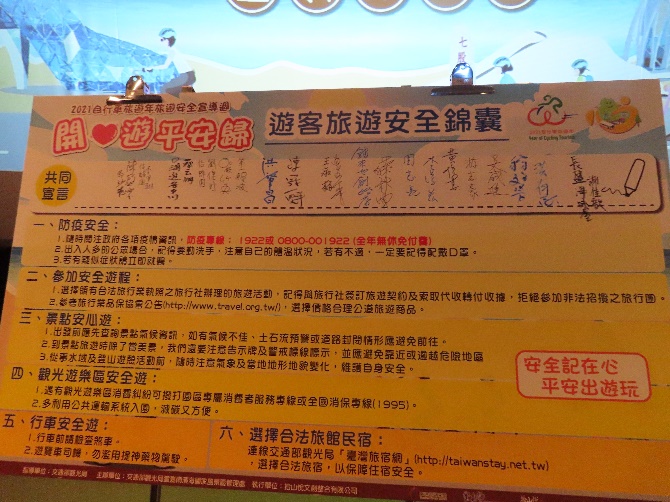 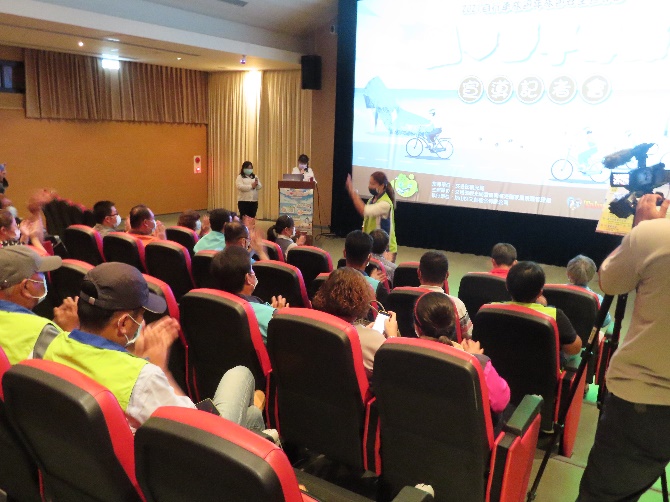 